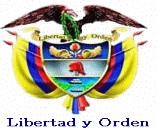 TRIBUNAL ADMINISTRATIVO DEL CAUCA CARRERA 4 Nº 2 – 18 TELEFAX – 8240151CORREO ELECTRÓNICO: stadmcauca@cendoj.ramajudicial.gov.co POPAYÁN (CAUCA)AVISONEGOCIO FIJADO EN LISTA POR EL TERMINO DE DIEZ (10) DIAS DE CONFORMIDAD CON LO DISPUESTO EN EL ARTÍCULO 185 DEL CPACA, DURANTE LOS CUALES CUALQUIER CIUDADANO PODRÁ INTERVENIR POR ESCRITO PARA DEFENDER O IMPUGNAR	LA	LEGALIDAD	DEL	ACTO ADMINISTRATIVO.SE FIJA HOY 13 DE ABRIL DE 2020 A LAS OCHO DE LA MAÑANA (8:00) A.M.El Suscrito Secretario del H. Tribunal Administrativo del Cauca, hace constar: Que el presente aviso fue fijado en la cartelera de la Secretaría, a las 8:00 a.m, de hoy 13 DE ABRIL DE 2020 por el término de diez (10) días.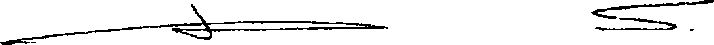 DARIO ARMANDO SALAZAR MONTENEGROSecretarioRADICACION2020-00145-00MEDIO DE CONTROLCONTROL INMEDIATO DE LEGALIDADMUNICIPIOMIRANDA-CAUCAACTOSDECRETO NO. 056 DEL 18 DE MARZO DE 2020, “POR MEDIO DEL CUAL SE DICTAN MEDIDAS DE PROTECCIÓN FRENTE AL COVID -19 EN LAS DIFERENTES DEPENDENCIAS MUNICIPALES Y SE DICTAN OTRAS DISPOSICIONES”MAGISTRADONAUN MIRAWAL MUÑOZ MUÑOZ